I. OPIS TECHNICZNY ELEMENTÓW WYPOSAŻENIA*Wypełnia WykonawcaII. OFERTOWA WARTOŚĆ ELEMENTÓW PRZEDMIOTU ZAMÓWIENIAIII. UWAGI KOŃCOWELP.ELEMENT WYPOSAŻENIAELEMENT WYPOSAŻENIAWARTOŚĆ
 WYMAGANALP.SYMBOLNAZWA1TVMonitor LED (telewizor)122 szt.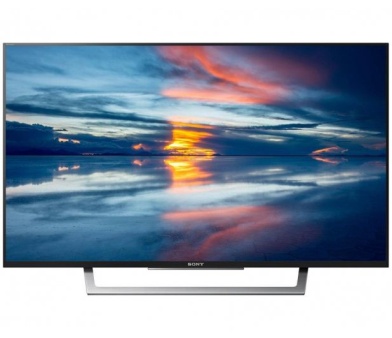 Zdjęcie lub grafika zamieszczone w kolumnie „NAZWA” należy traktować jako ogólno-poglądowe, chyba że inaczej wskazuje poniższy opis1.1producentPodać: ……………………………………… *1.2kraj pochodzeniaPodać: …………………………………….. *1.3oznakowanie CEtak1.4• opisx • przekątna ekranu• min. 32", • rozdzielczość• 1920 x 1080 Full HD, • typ telewizora• LED, • HDR10 (High Dynamic Range)• TAK, • wbudowany tuner• TAK,• DVB-S (cyfrowy satelitarny),• DVB-S2 (cyfrowy satelitarny),• DVB-T (cyfrowy naziemny),• DVB-T2 (cyfrowy naziemny),• DVB-C (cyfrowy kablowy), • HbbTV• TAK, • łączność bezprzewodowa• Wi-Fi,• Bluetooth, • liczba złączy HDMI• min. 3 szt., • liczba złączy USB• min. 2 szt., • złącze Cl• TAK, • pozostałe złącza• wejście antenowe,• wejście Ethernet (LAN),• gniazdo słuchawkowe, • moc głośników• min. 2 x 5 W, •klasa energetyczna• min. F •przeglądarka internetowa• TAK, • Smart TV• TAK, • system operacyjny• Android 10 lub nowszy, • aplikacje• YouTube, Netflix,  • dodatkowe wyposażenie• uchwyt do mocowania na ścianie (większość ścian w systemie ścian g-k), • pilot, dwa komplety baterii.LP.PRZEDMIOT ZAMÓWIENIASYMBOLILOŚĆ (szt./kpl.) CENA JEDNOSTKOWA
NETTO w ZŁWARTOŚĆ  NETTO W ZŁ (6=4*5)STAWKA VAT
w %WARTOŚĆ BRUTTO W ZŁ(8=6*7)123456781Monitor LED (telewizor)TV122RAZEMRAZEMRAZEMRAZEMRAZEMRAZEMRAZEM1.Przedmiotem zamówienia jest dostawa, montaż, rozmieszczenie, podłączenie do mediów jeżeli wymagane i uruchomienie elementów wyposażenia w pomieszczeniach wskazanych przez Zamawiającego.2.Wykonawca gwarantuje, że elementy objęte przedmiotem zamówienia spełniać będą wszystkie – wskazane powyżej warunki opisu przedmiotu  zamówienia i posiada karty katalogowe/karty produktów, w których będzie przedstawiony przedmiot zamówienia oraz potwierdzone jego parametry (karta winna zawierać co najmniej wymagane w opisie parametry), karta musi zawierać informację z nazwą, symbolem/numerem katalogowym przedmiotu oraz nazwę producenta.3.Wykonawca oświadcza, że materiały zużyte do produkcji wyrobów będących przedmiotem zamówienia posiadać będą wszelkie wymagane prawem atesty i certyfikaty dopuszczające ich stosowanie. 4.Wykonawca przekazuje Zamawiającemu stosowne dokumenty, o których mowa w pkt 2 i 3 wraz ze składaną ofertą. 5.Kolory wyposażenia zostaną uzgodnione z Użytkownikiem w terminie 5 dni od daty podpisania umowy. 6.Wykonawca zobowiązuje się do przybycia do siedziby Zamawiającego w terminie 5 dni od daty podpisania umowy, w celu przeprowadzenia oględzin pomieszczeń oraz doprecyzowania rozmieszczenia oraz wymiarów wyposażenia. 7.Wykonawca zobowiązuje się do uzgodnienia z Zamawiającym daty dostawy i montażu elementów wyposażenia w terminie nie krótszym niż 3 dni robocze przed planowanym terminem dostawy. 8.Wykonawca zobowiązuje się do utylizacji na własny koszt poza terenem Zamawiającego, zbędnych opakowań przedmiotu zamówienia  oraz naprawy na własny koszt szkód w infrastrukturze i istniejącym wyposażeniu Zamawiającego powstałych na skutek dostawy, montażu, rozmieszczenia i uruchomienia elementów przedmiotowego wyposażenia.9.Wykonawca zobowiązuje się do trwałego (materiał odporny na zmywanie i działanie środków dezynfekcyjnych) oznakowania w widocznym miejscu przedmiotu zamówienia, wg wzoru symboli przekazanych przez Zamawiającego (tj. logo Województwa Lubuskiego; CZMiD).10.Wykonawca zobowiązuje się do udzielenia gwarancji na przedmiot zamówienia na okres ……… miesięcy.11.Wykonawca oferuje realizację niniejszego zamówienia za cenę: ……………….…… złotych………………….………., dnia ……….……2022 r.……………………………………….podpis  osoby  lub  osób  upoważnionychdo  reprezentowania  Wykonawcy